          АНКЕТАоценки качества образовательной деятельностиМКДОУ д/с № 24 станицы УкраинскойКАК БЫ ВЫ В ЦЕЛОМ ОЦЕНИЛИ ДОБРОЖЕЛАТЕЛЬНОСТЬ И ВЕЖЛИВОСТЬ РАБОТНИКОВ ОРГАНИЗАЦИИ?Положительно или скорее положительно	Затрудняюсь ответитьСкорее отрицательно или отрицательноУДОВЛЕТВОРЕНЫ ЛИ ВЫ КОМПЕТЕНТНОСТЬЮ РАБОТНИКОВ ОРГАНИЗАЦИИ?УДОВЛЕТВОРЕНЫ ЛИ ВЫ МАТЕРИАЛЬНО-ТЕХНИЧЕСКИМ ОБЕСПЕЧЕНИЕМ ОРГАНИЗАЦИИ?УДОВЛЕТВОРЕНЫ ЛИ ВЫ КАЧЕСТВОМ ПРЕДОСТАВЛЯЕМЫХ ОБРАЗОВАТЕЛЬНЫХ УСЛУГ?ГОТОВЫ ЛИ ВЫ РЕКОМЕНДОВАТЬ ДАННУЮ ОРГАНИЗАЦИЮ РОДСТВЕННИКАМ  И ЗНАКОМЫМ?КЕМ ВЫ ЯВЛЯЕТЕСЬ ПО ОТНОШЕНИЮ К ДАННОЙ ОРГАНИЗАЦИИ?Родитель (законный представитель) учащегося, воспитанника        Обучающийся, студент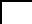 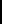 Да, вполне или скорее даЗатрудняюсь ответитьСкорее нет или однозначно нетДа, вполне или скорее даЗатрудняюсь ответитьСкорее нет или однозначно нетДа, вполне или скорее даЗатрудняюсь ответитьСкорее нет или однозначно нетДа, вполне или скорее даЗатрудняюсь ответитьСкорее нет или однозначно нет